习近平在中央党校（国家行政学院）中青年干部培训班开班式上发表重要讲话习近平在中央党校（国家行政学院）中青年干部培训班开班式上发表重要讲话强调在常学常新中加强理论修养 在知行合一中主动担当作为王沪宁出席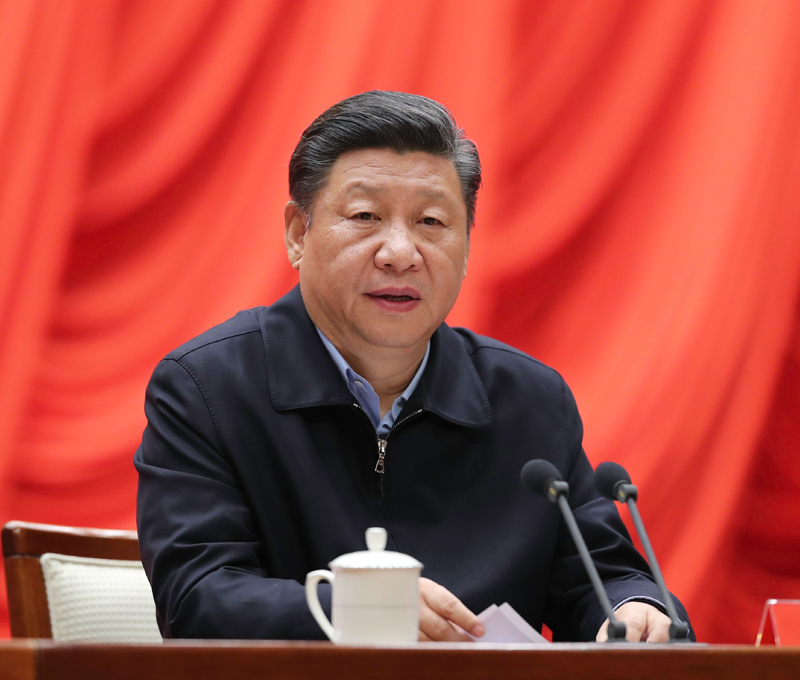 　　3月1日，2019年春季学期中央党校（国家行政学院）中青年干部培训班在中央党校开班。中共中央总书记、国家主席、中央军委主席习近平在开班式上发表重要讲话。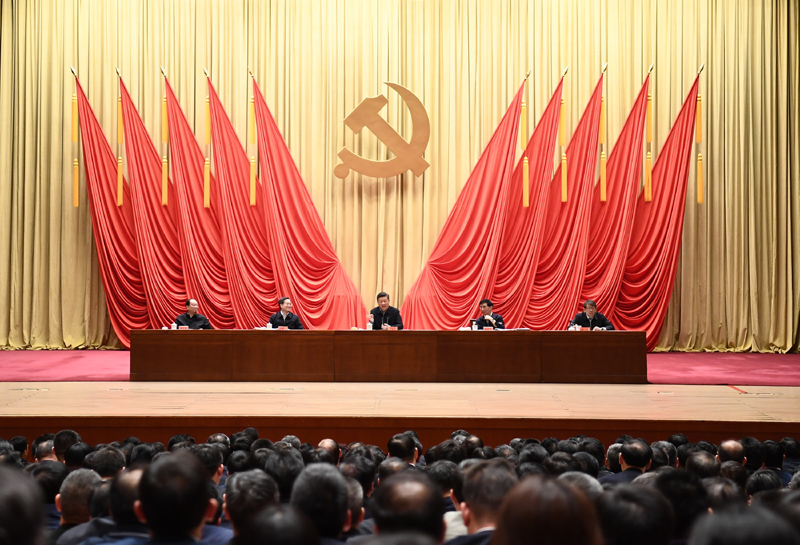 　　3月1日，2019年春季学期中央党校（国家行政学院）中青年干部培训班在中央党校开班。中共中央总书记、国家主席、中央军委主席习近平在开班式上发表重要讲话。　　2019年春季学期中央党校（国家行政学院）中青年干部培训班1日上午在中央党校开班。中共中央总书记、国家主席、中央军委主席习近平在开班式上发表重要讲话强调，培养选拔优秀年轻干部是一件大事，关乎党的命运、国家的命运、民族的命运、人民的福祉，是百年大计。广大干部特别是年轻干部要在常学常新中加强理论修养，在真学真信中坚定理想信念，在学思践悟中牢记初心使命，在细照笃行中不断修炼自我，在知行合一中主动担当作为，保持对党的忠诚心、对人民的感恩心、对事业的进取心、对法纪的敬畏心，做到信念坚、政治强、本领高、作风硬。　　中共中央政治局常委、中央书记处书记王沪宁出席开班式。　　习近平指出，政治上的坚定、党性上的坚定都离不开理论上的坚定。干部要成长起来，必须加强马克思主义理论武装。我们党在中国这样一个有着近14亿人口的大国执政，面对十分复杂的国内外环境，肩负繁重的执政使命，如果缺乏理论思维，是难以战胜各种风险和困难的，也是难以不断前进的。这就要求我们加强理论学习，掌握和运用辩证唯物主义和历史唯物主义，掌握贯穿其中的马克思主义立场、观点、方法，深入认识共产党执政规律、社会主义建设规律、人类社会发展规律。　　习近平强调，在学习理论上，干部要舍得花精力，全面系统学，及时跟进学，深入思考学，联系实际学。学习新时代中国特色社会主义思想，要深刻认识和领会其时代意义、理论意义、实践意义、世界意义，深刻理解其核心要义、精神实质、丰富内涵、实践要求。要紧密结合新时代新实践，紧密结合思想和工作实际，有针对性地重点学习，多思多想、学深悟透，知其然又知其所以然。学习理论最有效的办法是读原著、学原文、悟原理，强读强记，常学常新，往深里走、往实里走、往心里走，把自己摆进去、把职责摆进去、把工作摆进去，做到学、思、用贯通，知、信、行统一。　　习近平指出，中国共产党人的理想信念建立在对马克思主义的深刻理解之上，建立在对历史规律的深刻把握之上。历史和实践反复证明，一个政党有了远大理想和崇高追求，就会坚强有力，无坚不摧，无往不胜，就能经受一次次挫折而又一次次奋起；一名干部有了坚定的理想信念，站位就高了，心胸就开阔了，就能坚持正确政治方向，做到“风雨不动安如山”。信仰认定了就要信上一辈子，否则就会出大问题。　　习近平强调，衡量干部是否有理想信念，关键看是否对党忠诚。领导干部要忠诚干净担当，忠诚始终是第一位的。对党忠诚，就要增强“四个意识”、坚定“四个自信”、做到“两个维护”，严守党的政治纪律和政治规矩，始终在政治立场、政治方向、政治原则、政治道路上同党中央保持高度一致。这种一致必须是发自内心、坚定不移的，任何时候任何情况下都要站得稳、靠得住。忠诚和信仰是具体的、实践的。要经常对照党章党规党纪，检视自己的理想信念和思想言行，不断掸去思想上的灰尘，永葆政治本色。　　习近平指出，不忘初心，方得始终。新中国成立70周年，是进行“不忘初心，牢记使命”教育的最好时间节点。干部要把党的初心、党的使命铭刻于心，这样，人生奋斗才有更高的思想起点，才有不竭的精神动力。干部要把人民放在心中最高位置。同人民风雨同舟、血脉相通、生死与共，是我们党战胜一切困难和风险的根本保证。离开了人民，我们就会一事无成。要牢记群众是真正的英雄，任何时候都不能忘记为了谁、依靠谁、我是谁，真正同人民结合起来。　　习近平强调，为什么人、靠什么人的问题，是检验一个政党、一个政权性质的试金石。干部要坚持立党为公、执政为民，虚心向群众学习，真心对群众负责，热心为群众服务，诚心接受群众监督。要拜人民为师、向人民学习，放下架子、扑下身子，接地气、通下情，深入开展调查研究，解剖麻雀，发现典型，真正把群众面临的问题发现出来，把群众的意见反映上来，把群众创造的经验总结出来。干部要怀着强烈的爱民、忧民、为民、惠民之心，心里要始终装着父老乡亲，想问题、作决策、办事情都要想一想是不是站在人民的立场上，是不是有助于解决群众的难题，是不是有利于增进人民福祉，不断增强人民群众获得感、幸福感、安全感。干部要胸怀强烈的政治责任感、历史使命感，积极投身伟大斗争、伟大工程、伟大事业、伟大梦想的火热实践，把人生理想融入国家富强、民族振兴、人民幸福的伟业之中。　　习近平指出，为政之道，修身为本。干部的党性修养、道德水平，不会随着党龄工龄的增长而自然提高，也不会随着职务的升迁而自然提高，必须强化自我修炼、自我约束、自我改造。新时代中国特色社会主义思想，不仅包含着党治国理政的重要思想，也贯穿着中国共产党人的政治品格、价值追求、精神境界、作风操守的要求。要涵养政治定力，炼就政治慧眼，恪守政治规矩，自觉做政治上的明白人、老实人。　　习近平强调，人格是一个人精神修养的集中体现。光明磊落、坦荡无私，是共产党人的光辉品格，也是干部应该锤炼的品质修养。要坚守精神追求，见贤思齐，见不贤而内自省，处理好公和私、义和利、是和非、正和邪、苦和乐关系。要立志做大事，不要立志做大官，保持平和心态，看淡个人进退得失，心无旁骛努力工作，为党和人民做事。　　习近平指出，干部要想行得端、走得正，就必须涵养道德操守，明礼诚信，怀德自重，保持严肃的生活作风、培养健康的生活情趣，特别是要增强自制力，做到慎独慎微。一个人廉洁自律不过关，做人就没有骨气。要牢记清廉是福、贪欲是祸的道理，树立正确的权力观、地位观、利益观，任何时候都要稳得住心神、管得住行为、守得住清白。干部干事创业要树立正确政绩观，有功成不必在我的精神境界、功成必定有我的历史担当，发扬钉钉子精神，脚踏实地干。　　习近平强调，武装头脑、指导实践、推动工作，落脚点在指导实践、推动工作；学懂弄通做实，落脚点在做实。要牢记空谈误国、实干兴邦的道理，坚持知行合一、真抓实干，做实干家。干部要面对大是大非敢于亮剑，面对矛盾敢于迎难而上，面对危机敢于挺身而出，面对失误敢于承担责任，面对歪风邪气敢于坚决斗争，做疾风劲草、当烈火真金。干部成长无捷径可走，经风雨、见世面才能壮筋骨、长才干。要做起而行之的行动者、不做坐而论道的清谈客，当攻坚克难的奋斗者、不当怕见风雨的泥菩萨，在摸爬滚打中增长才干，在层层历练中积累经验。　　习近平指出，能否敢于负责、勇于担当，最能看出一个干部的党性和作风。统筹推进“五位一体”总体布局、协调推进“四个全面”战略布局，贯彻落实新发展理念，打好三大攻坚战，做好稳增长、促改革、调结构、惠民生、防风险、保稳定工作，等等，都需要担当，都需要发扬斗争精神、提高斗争本领。要用知重负重、攻坚克难的实际行动，诠释对党的忠诚、对人民的赤诚。　　陈希主持开班式并讲话。他指出，要把学习贯彻习近平新时代中国特色社会主义思想作为主题，全面系统学、及时跟进学、深入思考学、联系实际学，掌握贯穿其中的马克思主义立场观点方法，学出对党忠诚、坚定信念、自觉自信、责任担当、能力水平，为实现“两个一百年”奋斗目标、实现中华民族伟大复兴的中国梦作出应有贡献。　　丁薛祥、黄坤明出席开班式。　　2019年春季学期中央党校（国家行政学院）中青年干部培训班学员参加开班式，中央有关部门负责同志列席开班式。